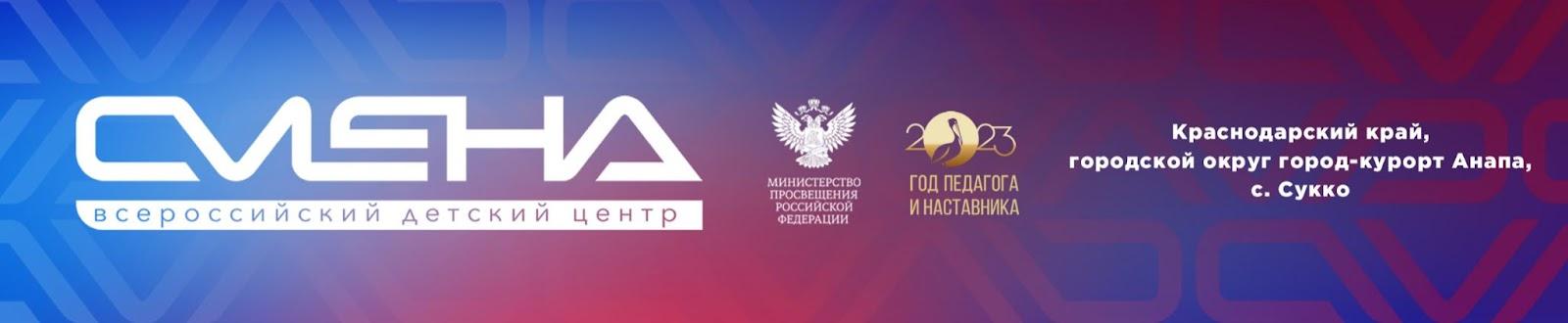 ПРЕСС-РЕЛИЗ                                                                                       11.04.2023 г.В «Смене» стартовал национальный финал гонок на водородных двигателяхНациональный финал конкурса «Первый элемент» стартовал 11 апреля во Всероссийском детском центре «Смена». За победу борются 34 гоночные команды из 21 региона России. С 11 по 14 апреля 2023 года в «Смене» проходит национальный финал конкурса «Первый элемент», который собрал команды-победители региональных и заочного этапов одноименного инженерного конкурса для ребят от 11 до 20 лет. Каждая команда спроектировала и изготовила радиоуправляемую модель гибридного автомобиля на основе топливного элемента, работающего на водороде, с которой и приехала на соревнования. «Национальный финал «Первого элемента» проходит в «Смене» в шестой раз при поддержке одного из первых партнеров нашего Центра – группы компаний «Инэнерджи». Конкурс открывает ребятам простор для технического творчества и становится катализатором для инженерного мышления, навыков моделирования и конструирования. Практический опыт, который остается с командами после соревнований, поможет им в выборе в  профессии будущего, реализации собственных проектов в сфере транспорта и энергетики», – отметил директор ВДЦ «Смена» Игорь Журавлев. Каждая команда в составе из пилотов, механиков и энергетиков, выведет на трассу радиоуправляемую модель в масштабе 1:10. За шесть часов гонки участникам предстоит пройти максимальное количество кругов. Команды, чьи автомобили преодолеют наибольшее расстояние на трассе, получат финансовую поддержку для участия в международном конкурсе Horizon Hydrogen Grand Prix, а также денежный грант на доработку моделей автомобиля.  «Со «Сменой» у нас давние и дружеские отношения. Это единственный из пяти детских центров, в котором находится павильон «Альтернативная энергетика», в котором ребята изучают способы получения альтернативной энергии. Сейчас, когда мы переживаем переход на новую энергетику, конкурс «Первый элемент» способствует развитию и повышению популярности этого направления, можно даже сказать, что улучшает имидж водорода. Использование водорода в топливном элементе – максимально безопасный способ преобразования газа в электричество», – рассказал организатор конкурса «Первый элемент» Андрей Ларькин.Торжественная церемония открытия соревнований, тренировочные и квалификационные заезды пройдут 12 апреля. В течение следующих двух дней состоятся основные гонки, а награждение победителей национального финала запланировано на 14 апреля.  Конкурс «Первый элемент» реализуется при поддержке Министерства просвещения России с целью привлечения школьников к инженерно-инновационным областям деятельности, способствует развитию их интеллектуального творчества и созданию условий для формирования специалистов технических направлений. Организатором конкурса выступает ООО «Инэнерджи». 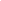 ФГБОУ ВДЦ «Смена» – круглогодичный детский центр, расположенный в с. Сукко Анапского района Краснодарского края. Он включает в себя четыре детских образовательных лагеря («Лидер», «Профи», «Арт», «Профессиум»), на базе которых реализуется более 80 образовательных программ. В течение года в Центре проходит 16 смен, их участниками становятся свыше 16 000 ребят из всех регионов России. Профориентация, развитие soft skills, «умный отдых» детей, формирование успешной жизненной навигации – основные направления работы «Смены». С 2017 года здесь действует единственный в стране Всероссийский учебно-тренировочный центр профессионального мастерства и популяризации рабочих профессий, созданный по поручению президента РФ. Учредителями ВДЦ «Смена» являются правительство РФ, Министерство просвещения РФ. Дополнительную информацию можно получить в пресс-службе ВДЦ «Смена»: +7 (86133) 93-520 (доб. 246), press@smena.org. Официальный сайт: смена.дети.